G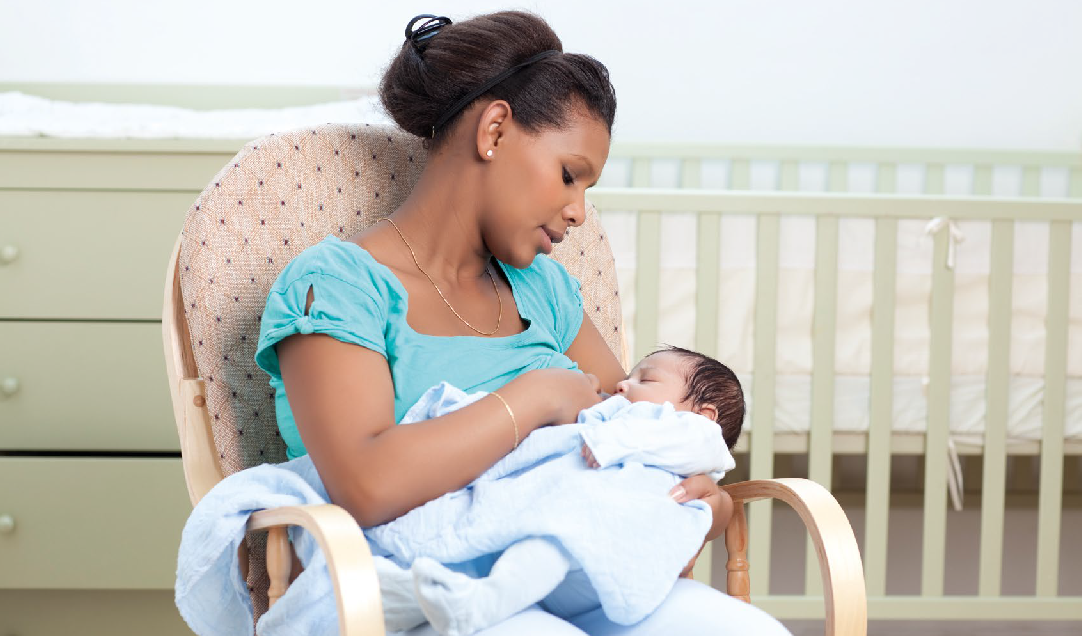 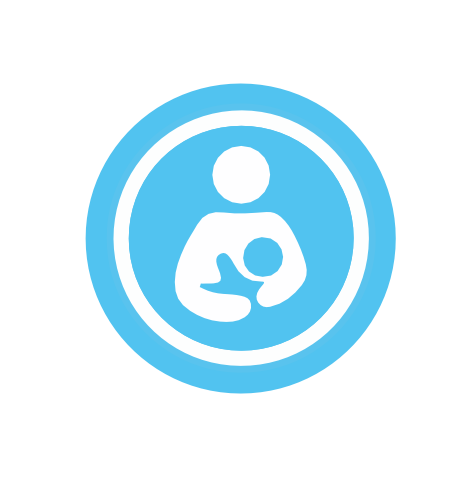 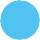 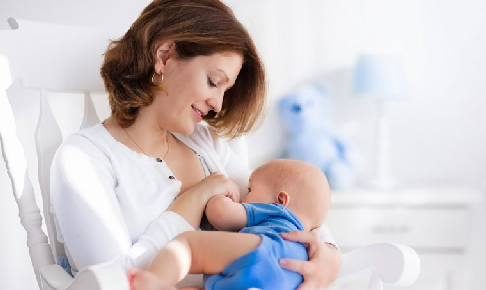 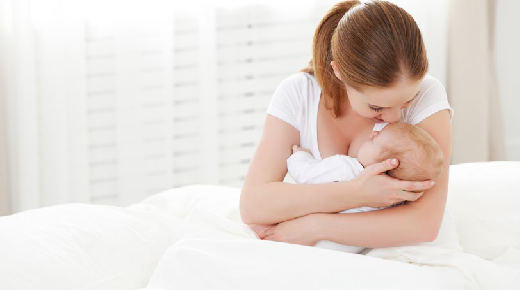 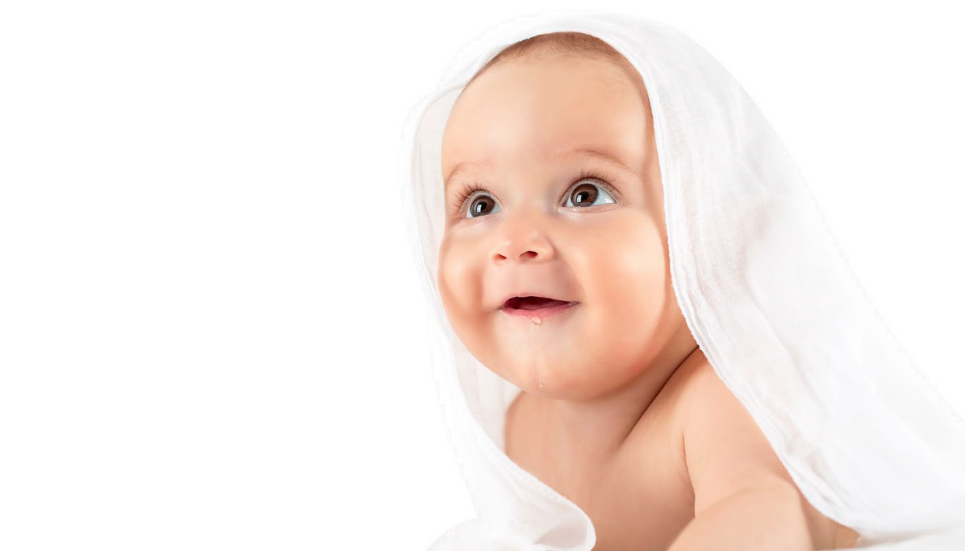 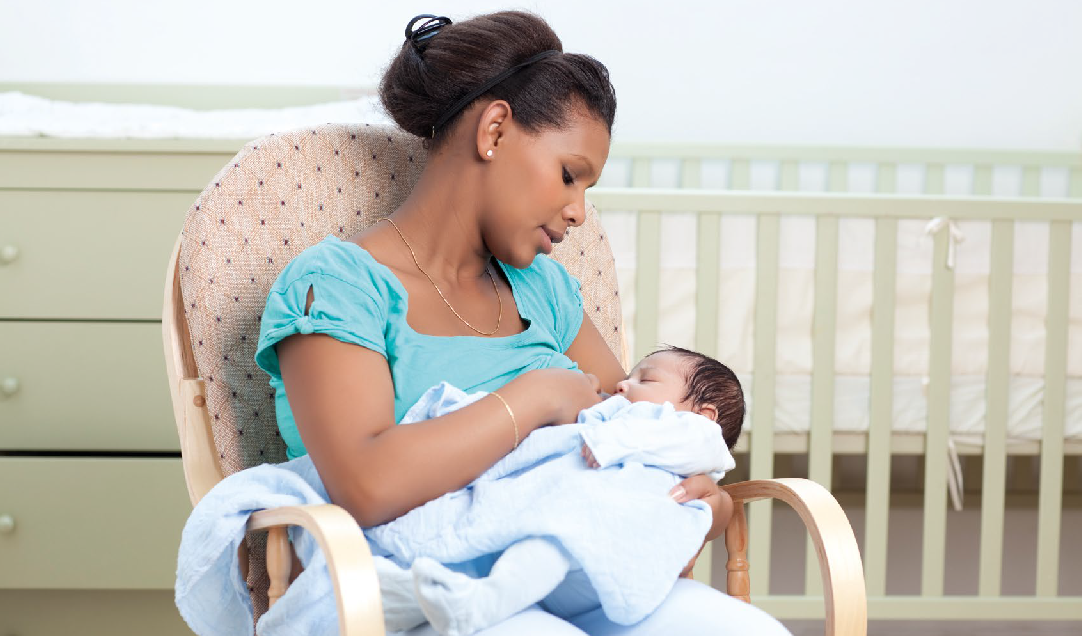 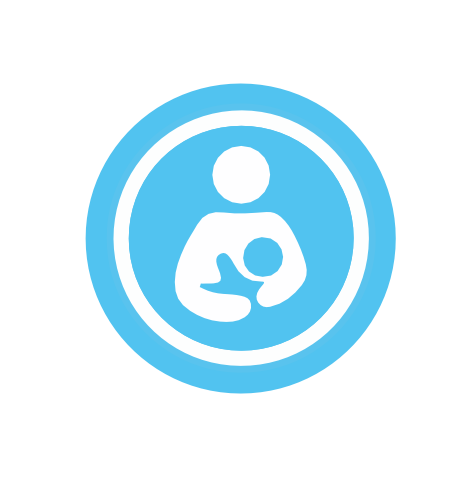 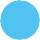 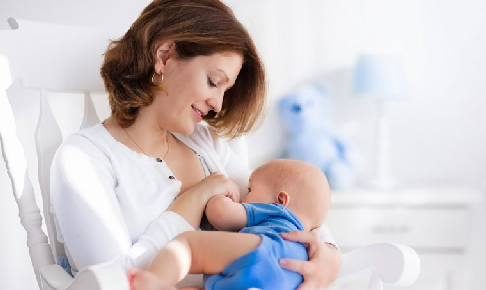 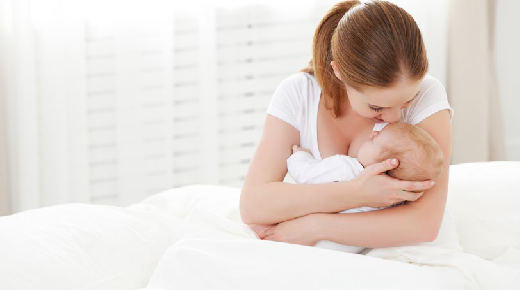 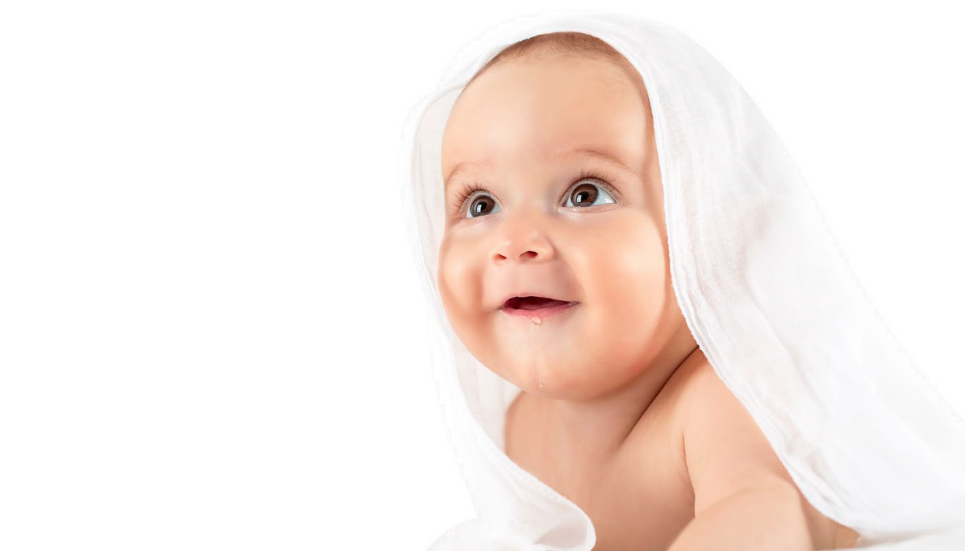 BreastfeedingFriendlyResource packWhat is Breastfeeding Friendly?Breastfeeding Friendly facilities what should be provided?How to apply?Know the law – Equality Act 2010Supporting employees returning from maternity leave to continue to breastfeedWhy is breastfeeding so importantTraining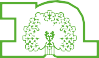 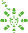 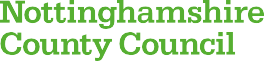 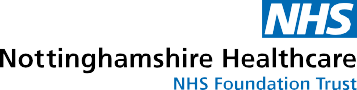 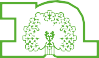 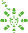                    Mansfield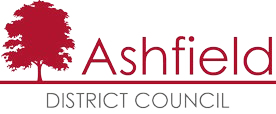 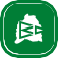 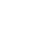 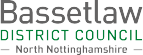 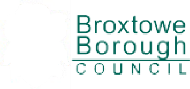 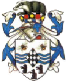 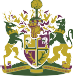 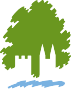 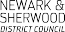 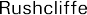 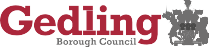 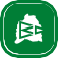 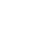 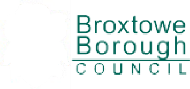 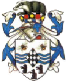 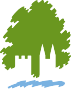 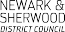 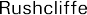 District CouncilWhat	is	Breastfeeding	FriendlyNottinghamshire Healthcare NHS Trust, Nottinghamshire County Council, and all Nottinghamshire District and Borough Councils have launched a scheme to encourage businesses and venues within Nottinghamshire to sign up to being ‘Breastfeeding Friendly’ as part of action to provide a more welcoming and positive environment for breastfeeding mothers.The Equality Act 2010 has specifically clarified that it is unlawful for a business to discriminate against a woman because she is breastfeeding a child.We wanty	Mums to be able to feed their baby in comfort and safetyy	Mums to know where there are welcoming and supportive places for them to breastfeedy	To normalise breastfeeding in local communitiesOrganisations and venues that sign up to being Breastfeeding Friendly will be asked to adopt  a positive breastfeeding friendly approach, including providing a welcoming, clean and comfortable environment for breastfeeding mums, and to ensure all staff are supportive of their needs.Venues taking part will display stickers letting people know they are welcome to breastfeed, as well as a certificate.Details of Breastfeeding Friendly venues will be available online via www.nottinghamshirehealthcare.nhs.uk/breastfeeding-useful-information. A range of support is available for breastfeeding women in Nottinghamshire which can also be found on this webpage.Breastfeeding	Friendlyfacilities what	should	be	providedAll Breastfeeding Friendly venues should meet these requirements:We support breastfeeding in all public areas We provide a welcoming environment forall breastfeeding feeding mums, including seating and a clean and comfortable environment. All our staff are positive towards and supportive of  breastfeeding mums.In the event of a customer complaint, we will explain why it’s important to supportbreastfeeding mums and invite the customer to move to another area, never mum and baby.All appropriate staff have reviewed the short breastfeeding friendly training  package.We  perform regular cleanliness checks.We understand some mums may prefer to feed in privacy, and we will help where we can.This can be as simple as a chair positioned in a discreet corner of the room, or turned to face away from most people.If you choose to provide a private room for breastfeeding, this will never  be located within a toilet and will be a clean, comfortable environment with a chair that is appropriate for use by members of the public and clearly signposted.If we have a private room / area for breastfeeding:y	It is signpostedy	It is not located in a toilety	It has a chairy	We regularly check cleanliness.If food is prepared in our venue, we have a valid hygiene certificate, at level 3 or above.We will clearly display the sticker and certificate to inform visitors that we are Breastfeeding Friendly.Recommended for all venues, but essential for District/Borough/Council and NHS premises We have baby changing facilities.How	to	applyContact the named link at your district council who will send you a self-assessment to complete. Once you have completed this, the self-assessment will be reviewed by a breastfeeding support worker.Once you have achieved the Breastfeeding Friendly status, you will be sent a certificate and sticker to display. You will be sent relevant breastfeeding information and any changes to enable you to continue to provide effective support to breastfeeding mothers.You may then be visited by a local breastfeeding mother or breastfeeding support volunteer, who will confirm whether your venue appears Breastfeeding Friendly. Not all venues will receive this visit.If, after a visit, the venue doesn’t yet meet the requirements of Breastfeeding Friendly we will work with you to make any necessary changes to maintain accreditation, however there may be occasions where accreditation is removed.The accreditation will last two years, following which time you should re-apply to complete the self-assessment via your district council. The re-application is simple and should not take up much of  your time.Know the law Equality Act 2010Equality Act 2010: Breastfeeding mothersA business cannot discriminate against mothers who are breastfeeding a child of any age.The Equality Act 2010 has specifically clarified that it is unlawful for a business to discriminate against a woman because she is breastfeeding a child.A business may ask a breastfeeding woman to leave their premises if the reason for this request is not due to her breastfeeding. However, if the woman later claims that discrimination occurred because she was breastfeeding, the business will have to prove that there was in fact no discrimination.ExamplesSaul, a bus driver, tells Kate, who is breastfeeding on the bus, that if she does not either stop or get off the bus she could be arrested for indecency. This is not only inaccurate, but it is unlawful direct discrimination, and the company will be liable under the Equality Act 2010 unless it can show that it has taken all reasonable steps to stop the driver from acting in this way. Saul will be liable whether or not his employer is.Anne is in a café owned by Chris. Anne is swearing loudly at her partner, Bob, while  breastfeeding her child. Chris asks Anne to talk more quietly or to leave. Anne and Bob leave and they decide to claim that this was discrimination because Anne was breastfeeding. But because the reason why they left was unconnected to Anne breastfeeding, this would not amount to unlawful discrimination.Frequently asked questions - the Equality Act  and breastfeeding.Am I responsible for how other customers treat a woman who is breastfeeding?Yes, you may be responsible, and you will be responsible if other customers’ behaviour has been brought to your attention and you failed to act. You have an obligation to ensure that a woman  who is breastfeeding while receiving a service you provide is not treated unfairly. The Equality Act 2010 aims to give women complete confidence to breastfeed while going about their day-to-day business. Businesses must facilitate this.Does this mean I have to create a separate facility to allow women customers to breastfeed?No, but you are under an obligation to ensure that a woman can breastfeed without being treated unfairly. It is up to you to decide how best to do this, a private space is not required.For further information on the Equality Act please visit: www.legislation.ov.uk/ukpga/2010/15/contentsSupporting  employees returningfrom maternity leave to continue to breastfeedBreastfeeding can be a sensitive issue for employees to discuss with their line manager, but it is an important part of  transition back to work after maternity leave.You organisation should develop guidance to support employees to continue breastfeeding when they return to work, this should include:y	Flexible breaks for expressiony	Clean, warm and private places to expressy	Safe storagey	Flexible working hoursy	Risk assessmentYour organisation should value breastfeeding and its significant health benefits for both mother and baby. Prior to return to work a discussion should take place about the arrangements that will be made to support continuation of breastfeeding. This will usually be facilities to supportexpressing and storage of milk (refrigerator) whilst at work as well additional or flexible breaks for expression. Other arrangements to continue breastfeeding may also be made.To support women to continue expressing, a private space with a chair and electric point is usually required, there should be access to hand and equipment washing facilities, and a toilet will never be proposed as a suitable space. It’s unlikely that the private space would be exclusively used for this purpose.We suggest that a line manager and employee should discuss what would be most appropriate and periodically review arrangements  made.We suggest that expressed milk should always be clearly labelled as breastmilk with name, time and date displayed and placed in a clean sealed bag or box before placing in the fridge for storage.We may be able to support you further to develop this guidance, please contact us for further advice. (See page 2 for details).Why  is  breastfeeding  so importantThe UK government recommends exclusive breastfeeding for around 6 months.The below is a snap shot of rates of any breastfeeding at 6 months (not just exclusive breastfeeding):y    Senegal – 99% y    Norway – 71% y    US – 49%y	UK – 34%As you can see the UK is much further behind other countries. Eight out of ten women stop breastfeeding before they want to and say they could have  continued with more support.Many English mothers feel that breastfeeding is not acceptable in public, mums often tell  us that fear of breastfeeding in public is a barrier to them either starting or continuing  to breastfeed. We want to change this, and by being part of Breastfeeding Friendly Nottinghamshire, and spreading the word, you can help us.Breastfeeding is important because it improves the health of both baby and mum.Breastfeeding:y	supports close  and loving relationships which helps the baby’s brain development, helping baby with emotional, social, physical and cognitive skillsy	improves mental health and can lower the risk of  post-natal depressiony	aids the growth and development of the baby’s guty	destroys bacteria, and reduces the risk of infections such as gastroenteritis, ear, urine and chest infections, illnesses such as diabetes  and childhood leukaemia,y	reduces the risk of  Sudden Infant Death syndromey	Breast milk is packed full of antibodies, hormones and enzymes which work together to help the baby grow and develop, and is easier to digest for babyy	has been linked to educational attainment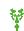 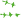 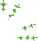 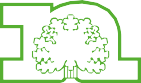 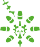 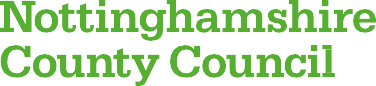 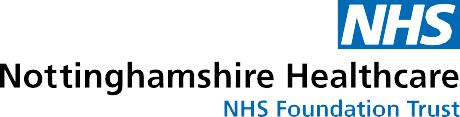 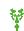 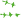 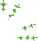 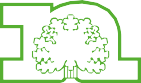 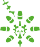 DistrictNameEmail AddressTelephone NumberAshfieldTracey Bird, Health& WellbeingOfficer - Health ImprovementTracey.bird@ashfield.gov.uk
07514 648920BassetlawSally HoldenEnvironmental HealthEnvironmental.health@bassetlaw.gov.uk01777 713764 or01909 533219BroxtoweAlex Mcleish, Communities Officer (Health)Alex.Mcleish@broxtowe.gov.uk0115 917 3431GedlingFiona Hextall, Sports and Health Development Officer – Community RelationsCommunity@gedling.gov.uk0115 901 363507813 778591MansfieldSandra Alvey, Healthy Lifestyles Officerleisuredevelopment@mansfield.gov.uk01623 463470Newark and SherwoodAlison Hardman Health Improvement OfficerAlison.Hardman@newark-sherwooddc.gov.uk 01636 655855RushcliffeSofi Melvin, Health Development OfficerSMelvin@rushcliffe.gov.uk0115 9148593County librariesAndrea LoweDistrict Manager – Gedling, Rushcliffe & Mansfield Central LibrariesAndrea.lowe@inspireculture.org.uk 07768 536631TrainingWe have developed a simple training pack for each area of Nottinghamshire. We ask that you ensure key staff (those who are most likely to come into contact with breastfeeding women, and their managers, as well as the person who is responsible for implementing Breastfeeding Friendly)y	reduces obesity in later lifey	provides less waste and less strain on the NHSy	lowers mum’s risk the risk of breast cancer, cardiovascular disease and  osteoporosisy	protects against ovarian  cancerreview this.You can use this in the way that best suits your organisation - delivering a short session on it, asking people to read through it alone, or using it as part of a team meeting - whichever way you choose we ask you to confirm that this has been completed as part of the self- assessment process.You can access a copy of  this by emailing your named link in section one of  this guide.review this.You can use this in the way that best suits your organisation - delivering a short session on it, asking people to read through it alone, or using it as part of a team meeting - whichever way you choose we ask you to confirm that this has been completed as part of the self- assessment process.You can access a copy of  this by emailing your named link in section one of  this guide.